Ministero dell’Istruzione, dell’Università e della Ricerca Ufficio Scolastico Regionale per la Lombardia 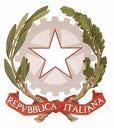 Ufficio IV - Ambito Territoriale di BresciaVia S.Antonio, 14 - 25133 Brescia - Codice  Ipa: m_piProt. MIUR AOOUSPBS R.U.   18894                     del 23 dicembre 2016Ai Dirigenti scolastici
degli Istituti Comprensivi e Secondari di secondo grado statali e paritariA tutti i Docenti PCAi Presidenti del Consiglio di IstitutoAl Forum Genitori FoPAGSOggetto: Educazione economico finanziaria: Proposta formativa di Banca d’Italia, dedicata ai docenti di ogni ordine e grado scolastico della provincia di Brescia. La cultura economico finanziaria rappresenta un requisito di base per sviluppare nelle giovani generazioni competenze funzionali a compiere scelte consapevoli in un mondo complesso ed in evoluzione, sia come cittadini che come utenti dei servizi economico finanziari.Il programma formativo proposto per Brescia e provincia da Banca d’Italia mira a formare Docenti di ogni disciplina e di ogni ordine e grado al fine di far acquisire competenze utili ad affrontare – a diversi livelli – temi economico finanziari in classe. L’obiettivo della campagna di educazione finanziaria della Banca d’Italia, avviata nel 2008,  è quello di formare risparmiatori consapevoli. Ai sensi della Direttiva MIUR n. 170/2016 nella Nota  MIUR 7615 del 201.10.2016 con oggetto l’offerta formativa di educazione economico finanziaria, Banca d’Italia è soggetto di per sé accreditato alla formazione del personale della scuola.I docenti che parteciperanno agli incontri formativi avranno diritto a richiedere l’esonero dall’attività di servizio ed otterranno l’attestazione di partecipazione valida ai sensi dell’obbligo formativo professionale sancito dalla legge 107/2015 e identificato nel Piano Nazionale di Formazione 2016-2019 pubblicato il 3 ottobre 2016.Moduli di formazione Apertura della sessione di lavoro: Dott. Maurizio Rocca, Direttore della Filiale di Brescia della Banca d’ItaliaProf.ssa Federica Di Cosimo, Referente Ufficio Scolastico Territoriale, BresciaDott.ssa Alessandra Mori, Direzione della Sede di Milano della Banca d’Italia e Referente per l'Educazione Finanziaria della Regione LombardiaFormatori: Personale altamente specializzato della Banca d’Italia, addetto alla Sede di Milano e alla Filiale di Brescia della Banca d’ItaliaProgramma delle AttivitàGli incontri si svolgeranno, con inizio puntuale alle ore 15.00 nei locali sede della Banca d’Italia, Corso Martiri della Libertà 19, Brescia. In tutte le sessioni di lavoro è previsto ampio dibattito con i corsisti e la distribuzione ai soli corsisti di materiale didattico (CD contenete tutte le slides presentate e quaderni tematici in cartaceo). E’ richiesto un numero minimo di 10 partecipanti per ciascun modulo.E’ possibile consultare e scaricare i quaderni didattici e disporre di specifiche versioni per persone non udenti e ipovedenti dei materiali didattici: Banca d’Italia www.bancaditalia.it/servizi-cittadino/index.html.  ISCRIZIONI a tutti, a uno o ad alcuni dei Moduli, entro il 20 GENNAIO 2017: accedere al link:     https://goo.gl/forms/FIpJHih2BonEv9kc2 (per collegarsi occorre essere in internet: copiare il link nella barra in alto nella pagina iniziale di un motore di ricerca)Modulo 1 – Giovedì 26 gennaio 2017, ore 15.00-17.30La gestione del denaro. Scelte di risparmio e investimento: il rapporto rischio-rendimento (modulo nuovo)La gestione del denaro. Esigenze di finanziamento e cenni ai principali prodotti bancari (mutuo, credito al consumo, cessione del quinto dello stipendio). Elementi di economia comportamentale. Scelte di risparmio e investimento: il rapporto rischio-rendimento e la diversificazione del rischio. Focus sul Bail-in.Modulo 2 – Giovedì 9 febbraio 2017, ore 15.00-17.30Rapporto tra banche e clienti: la tutela del cliente (modulo nuovo)Vigilanza di tutela: trasparenza bancaria e gestione degli esposti. L’Arbitro bancario e finanziario (la tutela stragiudiziale)Modulo 3  - Martedì 14 febbraio 2017, ore 15.00-17.30Moneta, Prezzi e Politiche economiche La moneta. Gli strumenti di pagamento alternativi al contante. Il conto corrente (con esempio). Cenni su PIL e indicatori di benessere. Cenni sulle politiche economiche (fiscale, dei redditi, strutturale).La stabilità dei prezzi: inflazione e deflazione. La politica monetaria. Modulo 4 – Martedì 21 febbraio 2017, ore 15.00-17.30La Vigilanza prudenzialeCenni sul sistema bancario. La Vigilanza sulle banche nella Banking Union (Unione bancaria). L’Albo Unico e la Vigilanza sugli altri intermediari finanziari.In considerazione della significatività dell’offerta, se ne  sostiene la massima diffusione ed adesione.Cordiali saluti.	       Il Dirigente regg
	        Mario MavigliaFirma autografa sostituita a mezzo stampa ai sensi e per gli effetti dell'art. 3, c. 2, D. Lgs. n. 39/1993MM/fdc Referente Federica Di Cosimo Uff. tel. 0302012258 – mail: federica.dicosimo@istruzione.it